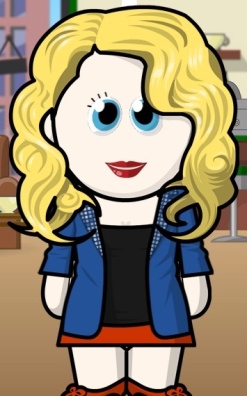 1) De quelles couleurs est décoré le collège à Halloween ?….....................................................................................................................................2) Que voit-on comme décoration ?□ Une sorcière□Une araignée□Une citrouille□Un chat□Un loup3) Au repas de Halloween à quoi ressemble l'entrée ?….....................................................................................................................................4) Avec quoi est fait le repas principal ?….....................................................................................................................................5) Qu'est-ce que le dessert ?….....................................................................................................................................6) Comment s'appelle la principale du collège ?….....................................................................................................................................7) Que demande les enfants le jour d'halloween?….....................................................................................................................................8) Quels types de monstres peut-on voir apparaître à Halloween ?….....................................................................................................................................9) Quel est le légume typique d'halloween en France ?….....................................................................................................................................